学生操作指南账号获取学生账号由学院管理员或班主任（辅导员）统一录入生成，账号为“X+本人学号”（其中X为大写，例：X2020000001），首次登陆密码为学号后六位。选择登录方式方法一、进入网页版在线学习（电脑）搜索教育部全国青少年普法网-点击“宪法活动”-点击右上角“登录”;方法二、进入微信小程序学习（手机）打开微信扫一扫，进入青少年普法小程序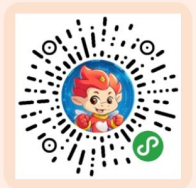 完成所在年级的学习、练习及综合评价单个主题包含学习和练习，所有主题完成后，需要通过综合评价。根据年级不同，每个学生平均完成时长在20-40分钟左右。学生选做任务完成上述必做任务的同学可以继续在教师指导下完成法制教育实践任务，完成后保留相关图文、视频等形式材料，并交于辅导员。其他问题汇总问题一：普法网账号与密码忘记了，应该如何找回？答：（方式一）登录页面上有“忘记密码”入口，点击按步骤找回。（方式二）联系老师或学校管理员重置密码。问题二：如何查看我的成绩？答：登录账号后，进入用户中心或“综合评价”页面可以查看本次活动的成绩。问题三：为什么我无法进行综合评价？答：需完成对应年级的所有主题学习与练习内容后，才能进行综合评价。问题四：选错年级了，可以更换吗？答：普法网账号年级有误，可以联系学院管理员修改。